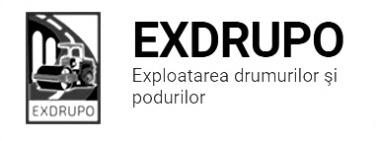 Notă informativăcu privire la lucrările de întreţinere şi salubrizare a infrastructuriirutiere din mun. Chişinăusect. Centru: executate 21.05.2020:Montare borduri mari: str. Testimiţeanu (Corolenco-Vîrnav) – 54 ml.Montare borduri mici: str. Testimiţeanu (Corolenco-Vîrnav) – 58 ml.Săpătură mecanică: str. Testimiţeanu (Corolenco-Vîrnav) – 2 m3.Amenajarea fundației în pietriș: str. Testimiţeanu (Corolenco-Vîrnav) – 15 tn.Gunoi manual: șos. Hîncești – 1 cursă, remorcă.executate 21.05.2020-22.05.2020 (în nopate):Salubrizarea mecanizată în noapte: str. Ismail (buzunar+pod), str. Columna, str. Varlaam, bd. Cantemir, bd. Gagarin, str. Aleea Gării, bd. Negruzzzi, bd. Ştefan cel Mare, str. Ciuflea, Viaduct, str. Bucureşti, str. Halipa, șos. Hîncești+nod rutier, str. Gh. Asachi, str. V. Alecsandrii.planificate 22.05.2020:Amenajare trotuar: str. Testimiţeanu.sect. Buiucani: executate 21.05.2020:Excavarea/transportarea gunoi: str. I. Pelivan – 4 curse, (3 Kamaz, 1 remorcă).Instalare borduri mari: str. I. Pelivan – 57 buc.Amenajarea fundației în pietriș: str. I. Pelivan – 11 tn.Salubrizarea mecanizată în zi: str. Mihai Viteazu, str. Al. Sciusev, str. Stere, str. Vasile Lupu, str. Tudor Vladimirescu, str. Coca, str. Constituţiei, str. Cornului. executate 21.05.2020-22.05.2020 (în nopate):Salubrizarea mecanizată în noapte: str. Sciusev, str. Kogălniceanu, str. Mateevici, str. Lazo, str. Sf. Ţării, str. P. Movilă, str. T. Ciorbă, str. Lăpuşneanu, bd. Ștefan cel Mare, P.M.A.planificate 22.05.2020:Așterenere beton asfaltic: str. Bucuriei. Frezare parte carosabilă: str. Bucuriei. sect. Rîşcani:executate 21.05.2020:Excavarea/transportarea borduri vechi: str. M. Costin – 55 ml.Excavarea/transportarea gunoi: str. M. Costin – 4 curse, (2 Zil-10tn, 2 Kamaz-24 tn).Compactare pietriș: str. M. Costin – 55 m2.Compactare sol: str. M. Costin – 55 m2.Amenajarea fundației în pietriș: str. M. Costin – 16,6 tn.Instalare borduri noi: str. M. Costin – 55 ml.Demontarea beton, beton asfaltic manual: str. M. Costin – 1 m3.Gunoi manual: str. M. Costin – 2 curse, remorcă.executate 21.05.2020-22.05.2020 (în nopate):Spălarea părţii carosabile: bd. Moscova, str. Kiev, bd. Gr. Vieru, str. C. Tănase, str. Puşkin, str. Bodoni, bd. Renaşterii, str. Ierusalimului, str. Al. Russo, Calea Orheiului.planificate 22.05.2020:Excavare gunoi: str. M. Costin. Pregătirea fundației: str. M. Costin. Montare borduri: str. M. Costin. Dezbatere beton: str. M. Costin. sect. Botanica:executate 21.05.2020:Excavarea/transportarea asfalt, demontare borduri: str. N. Zelinski – 11 curse (8 Kamaz, 3 Zil).Salubrizare manuală: bd. Dacia – 1 cursă, Zil.planificate 22.05.2020:Decapare beton asfaltic uzat: str. Zelinski.Pregătirea fundației: str. Zelinski.Evacuare gunoi: str. Zelinski.sect. Ciocana: executate 21.05.2020:Amenajarea fundației în pietriș: str. Bucovina-str. Rădăuțeanu –  70 tn.Compactare pietriș: str. Bucovina-str. Rădăuțeanu –  720 m2.Montare zidării: Aleea Mircea cel Bătrîn – 56 buc. Montare borduri mari: Aleea Mircea cel Bătrîn – 9 buc. executate 21.05.2020-22.05.2020 (în nopate):Spălare parte carosabilă: str. Vadul lui Vodă, str. Sadoveanu, str. Al. Russo, bd. Mircea cel Bătrîn, str. Al Russo, str. P. Zadnipru, str. Ig. Vieru.  planificate 22.05.2020:Așterenere beton asfaltic: str. Rădăuțeanu-str. Bucovinei.sect. OCR:executate 21.05.2020-22.05.2020 (în nopate):Vopsirea părții carosabile: bd. Ștefan cel Mare – 890 m2.                                            str. Ciuflea – 230 m2.planificate 22.05.2020:Aplicare marcaje longitudinale: bd. Ștefan cel Mare.Aplicare marcaje – treceri de pietoni: Viaduct.                                                              str. Ciuflea.                                                              str. Pușkin.sect. 7:executate 21.05.2020:Curățarea canalizării pluviale: bd. Dacia(estacada Sîngera) – 22 receptoare.                                                                                             – 8 fîntîni.                           Montarea capac din fontă vechi: bd. Dacia – 2 buc.Spălarea rețelelor inginerești: str. Uzinelor, Viaduct, str. Miorița.                           planificate 22.05.2020:Curățarea canalizării pluviale: str. Pelivan, str. N. Costin.Spălarea rețeleor: bd. Dacia, str. Pelivan.Repararea colectoarelor diametrul 1000: bd. Moscova.sect. 8:executate 21.05.2020:Dezbatere beton: bd. Moscova – 2 m3.  Săpătură manuală: bd. Moscova – 1,4 m3.  Montare pavaj vechi: bd. Moscova – 12 m2.  Montare pavaj nou: bd. Moscova – 54 m2.  planificate 22.05.2020:Montarea pavajului: bd. Moscova.Măsurile întreprinse pentru prevenirea răspîndirii Covid-19:Toate unităţile de trasport sunt dezinfectate la începutul şi la sfîrşitul programului de lucru;Muncitorilor este verificată starea de sănătate de către medicul întreprinderii;Muncitorii sunt echipaţii cu:mască de protecţiemănuşi de protecţiedezinfectantInginer SP                                                         I. Rusu